informationsbrev nummer 5 Maj 2023HSB BoendeserviceFör att HSB Boendeservice skall kunna ge en bra service till alla medlemmar har de beslutat att endast ha bokade besök. Deras öppettider kommer att vara oförändrade dvs måndag-fredag kl 09.00-12.00. 
För att boka ringer man till Boendeservice tfn 010-442 20 00 alternativt mejlar till boendeservice.gbg@hsb.seVår utemiljöDet har inkommit flertalet klagomål på hur vår utemiljö ser ut vilket styrelsen håller med om. På grund av detta så har vi haft ett möte med HSB’s chef för den tekniska förvaltningen och framfört era och våra klagomål. De har lovat bot och bättring och vi hoppas på en snar förbättring.GaragenDet är absolut förbjudet att använda garaget som verkstad!!
Vi har tyvärr haft ett stort oljespill som förstört vår asfalt på en av parkeringarna. Dessvärre blev inte heller styrelsen kontaktad för sanering!Lekplats och sandlådorVår äldre lekplats framför LKN 34-42 kommer under sommaren att fräschas upp. Dessutom så har sanden i våra sandlådor blivit tvättad och kommer att fyllas på.Kommande projektFöljande beslut tagna på stämman 2022 är nu påbörjadeP-platser för elbilsladdningÖvernattningslägenhetTak över tvättstugor och källarlokalerVänliga hälsningar Styrelsen           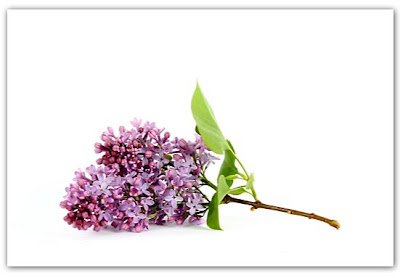 